اللجنــة التنفيـذيــــة للصنــدوق المــتعــدد الأطـــرافلتنفيـــذ بروتوكـول مونتريــال الاجتمــــــاع الثامن والثمانونمونتريال،  من 15 إلى 19 نوفمبر/ تشرين الثاني 2021 تعديلات برنامج عمل منظمة الأمم المتحدة للتنمية الصناعية لعام 2021** صدرت هذه الوثيقة لتعكس إلغاء طلب إعداد خطة كيغالي لتنفيذ المواد الهيدروكلوروفلوروكربونية (المرحلة الأولى) لليبريا ، والتي تمت الموافقة عليها في الاجتماع السابع والثمانين. لتسهيل الرجوع إليها ، يتم تمييز التغييرات التي تم إجراؤها على المستندتعليقات وتوصيات أمانة الصندوقتطلب منظمة الأمم المتحدة للتنمية الصناعية (اليونيدو) موافقة اللجنة التنفيذية على مبلغ قدره 1,651,468 دولار أمريكي، بالإضافة إلى تكاليف دعم الوكالة وقدرها 118,603 دولارًا أمريكيًا لتعديلات برنامج عملها لعام 2021 المدرجة في الجدول 1. ومرفق الطلب بهذه الوثيقة.الجدول 1: تعديلات برنامج عمل اليونيدو لعام 2021 حكومة ألمانيا بصفتها وكالة ثنائية متعاونة.ب اليوئنديبي بصفته وكالة منفذة رئيسية.ج البنك الدولي بصفته وكالة منفذة رئيسية.د اليونيب بصفته وكالة منفذة رئيسية.القسم ألف: الأنشطة الموصي لها بالموافقة الشموليةألف 1: تجديد مشروعات التعزيز المؤسسيوصف المشروعقدّمت اليونيدو طلبًا لتجديد مشروعات التعزيز المؤسسي للبلدان المدرجة في القسم ألف 1 من الجدول 1. ويرد وصف لهذه مشروعات في المرفق الأول بهذه الوثيقة.تعليقات الأمانةاستعرضت الأمانة طلبات تجديد مشروعين للتعزيز المؤسسي التي قدمتهما اليونيدو نيابة عن الحكومات المعنية في ضوء المبادئ التوجيهية والقرارات ذات الصلة المعنية بالأهلية ومستويات التمويل. وتم التحقق من الطلبين في ضوء خطط عمل التعزيز المؤسسي الأصلية للمرحلة السابقة، وبيانات البرنامج القطري وبيانات المادة 7، وآخر تقرير عن تنفيذ خطتهما لإدارة إزالة المواد الهيدروكلوروفلوروكربونية، والتقرير المرحلي للوكالة، وأي قرارات ذات صلة صادرة عن اجتماع الأطراف. وقد لوحظ أن هذان البلدان قدما بيانات برنامجهما القطري لعام 2020 وهما في حالة امتثال لأهداف الرقابة بموجب بروتوكول مونتريال، وأن استهلاكهما السنوي من المواد الهيدروكلوروفلوروكربونية لا يتجاوز الحد الأقصى للاستهلاك السنوي المسموح به المذكور في اتفاقهما مع اللجنة التنفيذية. وعلاوة على ذلك، يتضمن الطلبان المقدمان مؤشرات أداء للأنشطة المخطط لها للمرحلة التالية من مشروع التعزيز المؤسسي، وفقًا للمقرر 74/51 (هـ).توصية الأمانةتوصي الأمانة بالموافقة الشمولية على طلبي تجديد التعزيز المؤسسي لمقدونيا الشمالية وصربيا عند مستوى التمويل المذكور في القسم ألف 1 من الجدول 1 من هذه الوثيقة. وقد ترغب اللجنة التنفيذية في أن تعرب للحكومتين المذكورتين أعلاه عن التعليقات الواردة في المرفق الثاني بهذه الوثيقة.ألف 2: إعداد مشروع لخطط إدارة إزالة المواد الهيدروكلوروفلوروكربونيةوصف المشروعقدمت اليونيدو طلبات لإعداد المرحلة الثانية من خطة إدارة إزالة المواد الهيدروكلوروفلوروكربونية للصومال وإعداد المرحلة الثالثة من خطة إدارة إزالة المواد الهيدروكلوروفلوروكربونية للفلبين، بصفتها الوكالة المنفذة المعينة؛ ولإعداد المرحلة الثالثة من خطة إدارة إزالة المواد الهيدروكلوروفلوروكربونية لكل من البرازيل والأردن، بصفتها الوكالة المنفذة المتعاونة مع اليوئنديبي والبنك الدولي بصفتهما الوكالة المنفذة الرئيسية، على التوالي، على النحو المبين في القسم ألف 2 من الجدول 1.وقدمت اليونيدو وصفا للأنشطة لدعم طلب إعداد المشروع للفلبين والصومال، الذي تضمن: تبريرا للتمويل المطلوب لإعداد المشروع؛ وتقرير مرحلي عن تنفيذ المرحلة الأولى و/أو المرحلة الثانية من خطة إدارة إزالة المواد الهيدروكلوروفلوروكربونية لكل منهما؛ وقائمة بالأنشطة المحتملة والميزانيات المقابلة.ويطلب اليوئنديبي بصفته الوكالة المنفذة الرئيسية للبرازيل مبلغا وقدره 40,000 دولارا أمريكيا، بالإضافة إلى تكاليف دعم الوكالة بمبلغ 2,800 دولارا أمريكيا في تعديلات برنامج عمله؛ وتطلب حكومة ألمانيا بصفتها الوكالة الثنائية المتعاونة مبلغا وقدره 25,000 دولارا أمريكيا، بالإضافة إلى تكاليف دعم الوكالة بمبلغ 3,250 دولارا أمريكيا بموجب التعاون الثنائي. وطلب البنك الدولي بصفته الوكالة المنفذة الرئيسية للأردن مبلغا قدره 65,000 دولارا أمريكيا، بالإضافة إلى تكاليف دعم الوكالة بمبلغ 4,550 دولارا أمريكيا في تعديلات برنامج عمله لعام 2021.تعليقات الأمانةلدى استعراضها لهذه الطلبات، أخذت الأمانة في الحسبان المبادئ التوجيهية لتمويل إعداد خطط إدارة إزالة المواد الهيدروكلوروفلوروكربونية لبلدان المادة 5 الواردة في المقرر 71/42، والمرحلة الثانية من خطة إدارة إزالة المواد الهيدروكلوروفلوروكربونية للفلبين والمرحلة الأولى من خطة إدارة إزالة المواد الهيدروكلوروفلوروكربونية للصومال؛ وحالة تنفيذ الشرائح حتى إعداد الوثيقة الحالية؛ والمقرر 84/46(هـ). ولاحظت الأمانة أن التمويل المطلوب كان متوافقا مع المقرر 71/42، وأكدت اليونيدو أن شرائح التمويل المتبقية ستقدم حسب الجدول الزمني المنصوص عليه في الاتفاقين بين حكومتي الفلبين والصومال، واللجنة التنفيذية، حسب الاقتضاء.وأكدت اليونيدو أن المرحلة الثالثة من خطة إدارة إزالة المواد الهيدروكلوروفلوروكربونية للفلبين ستزيل 67.5 في المائة من خط أساس المواد الهيدروكلوروفلوروكربونية بحلول 1 يناير/ كانون الثاني 2025؛ وأن المرحلة الثانية من خطة إدارة إزالة المواد الهيدروكلوروفلوروكربونية للصومال ستزيل 100 في المائة بحلول 1 يناير/ كانون الثاني 2030.توصية الأمانةتوصي الأمانة بالموافقة الشمولية على إعداد مشروع للمرحلة الثانية من خطة إدارة إزالة المواد الهيدروكلوروفلوروكربونية للصومال، وللمرحلة الثالثة من خطط إدارة إزالة المواد الهيدروكلوروفلوروكربونية للبرازيل والأردن والفلبين، بمستوى التمويل المبين في القسم ألف 2 من الجدول 1.ألف 3: المساعدة التقنية لإعداد تقرير التحقق من استهلاك المواد الهيدروكلوروفلوروكربونيةوصف المشروعطلبت اللجنة التنفيذية من الوكالات الثنائية والمنفذة ذات الصلة أن تدرج في تعديلات برنامج عمل كل منها الذي ستقدمه إلى الاجتماع الثامن والثمانين، التمويل لإعداد تقارير التحقق من استهلاك المواد الهيدروكلورفلوروكربونية للمرحلة الثانية من خطة إدارة إزالة المواد الهيدروكلوروفلوروكربونية لبلدان مختارة من بلدان المادة 5. وتطلب اليونيدو، بصفتها الوكالة المنفذة الرئيسية، تمويلا للتحقق من المرحلة الثانية من خطة إدارة إزالة المواد الهيدروكلوروفلوروكربونية لألبانيا وهندوراس والجبل الأسود وصربيا وتركمانستان.تعليقات الأمانةلاحظت الأمانة أن التمويل المطلوب لإعداد تقارير التحقق للبلدان الخمسة متسقا للأموال الموافق عليها لتقارير التحقق المشابهة في الاجتماعات السابقة. ولاحظت كذلك أن تقرير التحقق ينبغي تقديمه قبل عشرة أسابيع على الأقل من اجتماع اللجنة التنفيذية الذي سيتم فيه طلب شريحة التمويل القادمة من خطة إدارة إزالة المواد الهيدروكلوروفلوروكربونية.توصية الأمانةتوصي الأمانة بالموافقة الشمولية على إعداد تقارير التحقق للمرحلة الثانية من خطط إدارة إزالة المواد الهيدروكلوروفلوروكربونية لألبانيا، وهندوراس، والجبل الأسود، وصربيا وتركمانستان عند مستوى التمويل المبين في القسم ألف 3 من الجدول 1، على أن يكون من المفهوم أن تقرير التحقق ينبغي تقديمه قبل عشرة أسابيع على الأقل من اجتماع اللجنة التنفيذية الذي سيتم فيه طلب شريحة التمويل القادمة من خطة إدارة إزالة المواد الهيدروكلوروفلوروكربونية.القسم ألف 4: إعداد مشروع لتنفيذ خطط المواد الهيدروفلوروكربونية وفقا لتعديل كيغاليوصف المشروعقدمت اليونيدو طلبات لإعداد المرحلة الأولى لتنفيذ خطط المواد الهيدروفلوروكربونية وفقا لتعديل كيغالي لثلاثة بلدان، بصفتها الوكالة المنفذة المعينة، ولثمانية  بلدان بصفتها الوكالة المنفذة المتعاونة مع اليونيب بصفته الوكالة المنفذة الرئيسية، على النحو المبين في القسم ألف 4 من الجدول 1. وبالإضافة إلى ذلك، طلب اليونيدو التمويل لإعداد مشروع للأنشطة الاستثمارية في قطاع تكييف الهواء لتحويل إنتاج تكييف الهواء المنزلي من R-410A إلى R-290 لشركة واحدة (Lematic)، بما يتماشى مع المقرر 87/50(هـ).وقدمت اليونيدو، بصفتها الوكالة المنفذة المعينة، وصفا للأنشطة لدعم الطلبات لإعداد المشروع للمرحلة الأولى من تنفيذ خطط المواد الهيدروفلوروكربونية وفقا لتعديل كيغالي للأرجنتين والكاميرون وتونس، وقدم اليونيب ذلك بالنسبة وللثمانية  بلدان الأخرى.وطلب اليونيب، بصفته الوكالة المنفذة الرئيسية لليسوتو، وملاوي، وناميبيا، ورواندا، وسيراليون، والجمهورية العربية السورية، وأوغندا وزامبيا مبلغا وقدره 826,000 دولارا أمريكيا، بالإضافة إلى تكاليف دعم الوكالة بمبلغ 107,380 دولارا أمريكيا في تعديلات برنامج عمله لعام 2021.تعليقات الأمانةلدى استعراضها لهذه الطلبات، أخذت الأمانة في الحسبان المبادئ التوجيهية لإعداد مشروع لتنفيذ خطط المواد الهيدروفلوروكربونية وفقا لتعديل كيغالي على النحو الوارد في المقرر 87/50؛ والأنشطة المقترحة لإعداد المشروع وعلاقتها بالأنشطة التمكينية والمشروعات الأخرى المتعلقة بالمواد الهيدروفلوروكربونية في البلد. ولاحظت الأمانة أن كل طلب للتمويل يتماشى مع المقرر 87/50، وأن اليونيدو، بصفتها الوكالة المنفذة الرئيسية، قدمت وصفا للأنشطة اللازمة لإعداد الاستراتيجيات الشاملة للمرحلة الأولى من مشروع تنفيذ خطط المواد الهيدروفلوروكربونية وفقا لتعديل كيغالي للأرجنتين، والكاميرون وتونس، باستخدام شكل الطلبات لإعداد مشروعات لتنفيذ خطط المواد الهيدروفلوروكربونية وفقا لتعديل كيغالي. وتضمنت التقديمات واردات تقديرية للمواد الهيدروفلوروكربونية وخلائط الهيدروفلوروكربون (أي 2012-2015، و2016-2020 أو 2018-2020)؛ وتحليلا للتوزيع القطاعي واستهلاك المواد الهيدروفلوروكربونية، والمشاورات مع أصحاب المصلحة من أجل الخطط الشاملة للتخفيض التدريجي للمواد الهيدروفلوروكربونية؛ وأنشطة بناء القدرات في قطاع التبريد وتكييف الهواء، وإعداد السياسات الأولية والتشريعات ذات الصلة بالمواد الهيدروفلوروكربونية لدعم استراتيجية التخفيض التدريجي للمواد الهيدروفلوروكربونية، وإعداد استراتيجيات التوعية والاتصال لبلدين (الأرجنتين والكاميرون)؛ وإعداد استراتيجية مفصلة لكفاءة استخدام الطاقة لقطاع التبريد وتكييف الهواء في بلد واحد (تونس). وفي حالة الطلب لإعداد مشروع استثماري في قطاع تصنيع تكييف الهواء للبنان، قدمت اليونيدو معلومات مفصلة عن الشركة (مثل، استهلاك الهيدروفلوروكربون، وقدرة الإنتاج والعملية، وتاريخ الإنشاء، ومعدات خط الأساس).وأوضحت اليونيدو أن إعداد مشروع للاستراتيجيات الشاملة للتخفيض التدريجي للمواد الهيدروفلوروكربونية لثلاثة بلدان سيستند إلى الأنشطة المنفذة بموجب الأنشطة التمكينية، إذ أن هذه الأنشطة كانت الإجراءات الأولى المرتبطة بالتخفيض التدريجي للمواد الهيدروفلوروكربونية وأسهمت في التصديق على تعديل كيغالي.وفيما يتعلق بالطلب لإعداد مشروع استثماري لشركة واحدة (Lematic) المقدم من حكومة لبنان، أوضحت اليونيدو أن المشروع سيقدم إلى الاجتماع الحادي والتسعين، وأن ذلك سيدعم إزالة R-410A في البلد حيث أن الشركة هي أكبر المستهلكين. وسيقدم التزام الشركة لإزالة استخدام R-410A والكمية الفعلية التي سيتم إزالتها عند تقديم مقترح المشروع لكي تنظر فيه اللجنة التنفيذية. وبالإضافة إلى ذلك، أكدت حكومة لبنان، من خلال اليونيدو، أن إزالة المواد الهيدروفلوروكربونية في هذه الشركة سيتم خصمها من استهلاك الهيدروفلوروكربون المؤهل للتمويل، وأن المقترح النهائي سيتضمن وصفا للصلة العامة لهذا المشروع الاستثماري بالاستراتيجية الشاملة في تنفيذ خطط المواد الهيدروفلوروكربونية وفقا لتعديل كيغالي.وعقب هذا الاستعراض، لاحظت الأمانة أن جميع البلدان الإثنى عشرة قد صدقت على تعديل كيغالي؛ وأن البلدان قدمت خطابات تأييد تشير إلى نيتها في اتخاذ إجراءات مبكرة بشأن التخفيض التدريجي للمواد الهيدروفلوروكربونية؛ وأن التمويل المطلوب يتفق مع المقرر 87/50.توصية الأمانةتوصي الأمانة بالموافقة الشمولية على إعداد مشروعات لتنفيذ خطط المواد الهيدروفلوروكربونية وفقا لتعديل كيغالي للأرجنتين، والكاميرون، وليسوتو ، وملاوي، وناميبيا، ورواندا، وسيراليون، والجمهورية العربية السورية، وتونس، وأوغندا، وزامبيا، ولإعداد مشروع لمشروع استثماري لتحويل شركة تصنيع تكييف الهواء المنزلي من R-410A إلى R-290 كجزء من المرحلة الأولى من تنفيذ خطة المواد الهيدروفلوروكربونية وفقا لتعديل كيغالي للبنان، عند مستوى التمويل المبين في القسم ألف 4 من الجدول 1.المرفق الأولالمرفق الثانيمسودة آراء اللجنة التنفيذية بشأن تجديد مشروعات التعزيز المؤسسيالمقدمة إلى الاجتماع الثامن والثمانينمقدونيا الشماليةاستعرضت اللجنة التنفيذية التقرير المقدم مع الطلب لتجديد مشروع التعزيز المؤسسي لمقدونيا الشمالية (المرحلة السابعة) ولاحظت مع التقدير أن حكومة مقدونيا الشمالية أبلغت بيانات تنفيذ البرنامج القطري وبيانات المادة 7، التي تبين أن البلد حقق هدف التخفيض للمواد الهيدروكلوروفلوروكربونية لعام 2020 على النحو المتفق عليه. ولاحظت اللجنة أيضا الجهود المستمرة التي يبذلها البلد في إنفاذ تدابير الرقابة لاستمرار إزالة المواد المستنفدة للأوزون، مع تحديث القواعد واللوائح ونظام إصدار التراخيص والحصص للمواد الهيدروكلوروفلوروكربونية. وأشادت اللجنة بمقدونيا الشمالية على الخطوات المتخذة لتمكين التصديق على تعديل كيغالي. ولذلك، فإن اللجنة التنفيذية على يقين بأن حكومة مقدونيا الشمالية ستستمر في تنفيذ خطتها لإدارة إزالة المواد الهيدروكلوروفلوروكربونية وأنشطة مشروع التعزيز المؤسسي، على مستويي السياسة والمشروع من أجل الوفاء بالأهداف القادمة لبروتوكول مونتريال.صربيااستعرضت اللجنة التنفيذية التقرير المقدم مع الطلب لتجديد مشروع التعزيز المؤسسي لصربيا (المرحلة الثامنة) ولاحظت مع التقدير أن حكومة صربيا أبلغت أمانة الأوزون ببيانات عامي 2019 و2020 مشيرة إلى أن البلد يمتثل لبروتوكول مونتريال وأبلغت عن بيانات تنفيذ البرنامج القطري إلى أمانة الصندوق. ولاحظت اللجنة أيضا أن حكومة صربيا قد اتخذت خطوات لإنشاء نظام لإصدار التراخيص لفنيي الخدمة والمشاركة في أنشطة التواصل وزيادة التوعية. ولاحظت اللجنة كذلك مع التقدير تصديق صربيا على تعديل كيغالي والأنشطة التي بدأتها لتنفيذ التعديل. وأقرت اللجنة التنفيذية بالجهود التي تبذلها حكومة صربيا وهي تأمل بالتالي أنه خلال السنتين القادمتين، ستستمر في تنفيذ أنشطة خطة إدارة إزالة المواد الهيدروكلوروفلوروكربونية ومشروع التعزيز المؤسسي من أجل تحقيق الأهداف القادمة لبروتوكول مونتريال.EP EP الأمم المتحدةالأمم المتحدةDistr.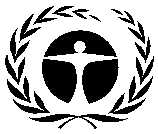 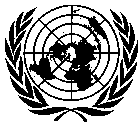 GENERALUNEP/OzL.Pro/ExCom/88/32/Rev.112 November 2021ARABICORIGINAL: ENGLISHبرنامجالأمم المتحدةللبيئةلبرنامجالأمم المتحدةللبيئةلالبلدالنشاط / المشروعالمبلغ المطلوب(دولار أمريكي)المبلغ الموصي به(دولار أمريكي)القسم ألف: الأنشطة الموصي لها بالموافقة الشموليةالقسم ألف: الأنشطة الموصي لها بالموافقة الشموليةالقسم ألف: الأنشطة الموصي لها بالموافقة الشموليةالقسم ألف: الأنشطة الموصي لها بالموافقة الشموليةالقسم ألف 1: مشروعات تجديد التعزيز المؤسسيالقسم ألف 1: مشروعات تجديد التعزيز المؤسسيالقسم ألف 1: مشروعات تجديد التعزيز المؤسسيالقسم ألف 1: مشروعات تجديد التعزيز المؤسسيمقدونيا الشماليةمشروع تجديد التعزيز المؤسسي (المرحلة السابعة)169,404169,404صربيامشروع تجديد التعزيز المؤسسي (المرحلة الثامنة)168,064168,064المجموع الفرعي لألف 1المجموع الفرعي لألف 1337,468337,468تكاليف دعم الوكالةتكاليف دعم الوكالة23,62323,623المجموع لألف 1المجموع لألف 1361,091361,091ألف 2: إعداد مشروع لخطط إدارة إزالة المواد الهيدروكلوروفلوروكربونيةألف 2: إعداد مشروع لخطط إدارة إزالة المواد الهيدروكلوروفلوروكربونيةألف 2: إعداد مشروع لخطط إدارة إزالة المواد الهيدروكلوروفلوروكربونيةألف 2: إعداد مشروع لخطط إدارة إزالة المواد الهيدروكلوروفلوروكربونيةالبرازيلأ، بإعداد مشروع لخطة إدارة إزالة المواد الهيدروكلوروفلوروكربونية (المرحلة الثالثة)25,00025,000الأردنجإعداد مشروع لخطة إدارة إزالة المواد الهيدروكلوروفلوروكربونية (المرحلة الثالثة)25,00025,000الفلبينإعداد مشروع لخطة إدارة إزالة المواد الهيدروكلوروفلوروكربونية (المرحلة الثالثة)70,00070,000الصومالإعداد مشروع لخطة إدارة إزالة المواد الهيدروكلوروفلوروكربونية (المرحلة الثانية)60,00060,000المجموع الفرعي لألف 2المجموع الفرعي لألف 2180,000180,000تكاليف دعم الوكالةتكاليف دعم الوكالة12,60012,600المجموع لألف 2المجموع لألف 2192,600192,600ألف 3: المساعدة التقنية لإعداد تقرير التحقق عن استهلاك المواد الهيدروكلوروفلوروكربونيةألف 3: المساعدة التقنية لإعداد تقرير التحقق عن استهلاك المواد الهيدروكلوروفلوروكربونيةألبانياتقرير التحقق للمرحلة الثانية من خطة إدارة إزالة المواد الهيدروكلوروفلوروكربونية30,00030,000هندوراستقرير التحقق للمرحلة الثانية من خطة إدارة إزالة المواد الهيدروكلوروفلوروكربونية30,00030,000الجبل الأسودتقرير التحقق للمرحلة الثانية من خطة إدارة إزالة المواد الهيدروكلوروفلوروكربونية30,00030,000صربياتقرير التحقق للمرحلة الثانية من خطة إدارة إزالة المواد الهيدروكلوروفلوروكربونية30,00030,000تركمانستانتقرير التحقق للمرحلة الثانية من خطة إدارة إزالة المواد الهيدروكلوروفلوروكربونية30,00030,000المجموع الفرعي لألف 3المجموع الفرعي لألف 3150,000150,000تكاليف دعم الوكالةتكاليف دعم الوكالة13,50013,500المجموع لألف 3المجموع لألف 3163,500163,500القسم ألف 4: إعداد مشروع لتنفيذ خطط المواد الهيدروفلوروكربونية وفقا لتعديل كيغاليالقسم ألف 4: إعداد مشروع لتنفيذ خطط المواد الهيدروفلوروكربونية وفقا لتعديل كيغاليالقسم ألف 4: إعداد مشروع لتنفيذ خطط المواد الهيدروفلوروكربونية وفقا لتعديل كيغاليالقسم ألف 4: إعداد مشروع لتنفيذ خطط المواد الهيدروفلوروكربونية وفقا لتعديل كيغاليالأرجنتينإعداد مشروع لتنفيذ خطط المواد الهيدروفلوروكربونية وفقا لتعديل كيغالي (المرحلة الأولى)220,000220,000الكاميرونإعداد مشروع لتنفيذ خطط المواد الهيدروفلوروكربونية وفقا لتعديل كيغالي (المرحلة الأولى)190,000190,000ليسوتودإعداد مشروع لتنفيذ خطط المواد الهيدروفلوروكربونية وفقا لتعديل كيغالي (المرحلة الأولى)39,00039,000ملاويدإعداد مشروع لتنفيذ خطط المواد الهيدروفلوروكربونية وفقا لتعديل كيغالي (المرحلة الأولى)51,00051,000ناميبيادإعداد مشروع لتنفيذ خطط المواد الهيدروفلوروكربونية وفقا لتعديل كيغالي (المرحلة الأولى)51,00051,000رواندادإعداد مشروع لتنفيذ خطط المواد الهيدروفلوروكربونية وفقا لتعديل كيغالي (المرحلة الأولى)39,00039,000سيراليوندإعداد مشروع لتنفيذ خطط المواد الهيدروفلوروكربونية وفقا لتعديل كيغالي (المرحلة الأولى)39,00039,000الجمهورية العربية السوريةدإعداد مشروع لتنفيذ خطط المواد الهيدروفلوروكربونية وفقا لتعديل كيغالي (المرحلة الأولى)66,00066,000تونسإعداد مشروع لتنفيذ خطط المواد الهيدروفلوروكربونية وفقا لتعديل كيغالي (المرحلة الأولى)190,000190,000أوغندادإعداد مشروع لتنفيذ خطط المواد الهيدروفلوروكربونية وفقا لتعديل كيغالي (المرحلة الأولى)30,00030,000زامبيادإعداد مشروع لتنفيذ خطط المواد الهيدروفلوروكربونية وفقا لتعديل كيغالي (المرحلة الأولى)39,00039,000لبنانإعداد أنشطة استثمارية لتنفيذ خطط المواد الهيدروفلوروكربونية وفقا لتعديل كيغالي (المرحلة الأولى) (تكييف الهواء المنزلي)30,00030,000المجموع الفرعي لألف 4المجموع الفرعي لألف 4984,000984,000تكاليف دعم الوكالةتكاليف دعم الوكالة68,88068,880المجموع لألف 4المجموع لألف 41,052,8801,052,880المجموع الكلي (ألف 1، ألف 2، ألف 3، ألف 4)المجموع الكلي (ألف 1، ألف 2، ألف 3، ألف 4)1,770,0711,770,071